[clause 10.7]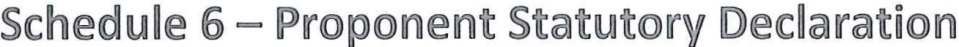 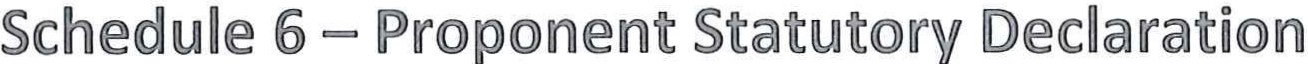 Statutory  DeclarationOaths, Affidavits and Statutory Declarations Act 2005 (WA)I,Do sole mnly a nd sincerely decla re:(*)(** ) Delete whichever is not applicable1.	( * )		I am the registered holder of the following Tenure .( *)		I am a director of  being the registered holder of the following Tenure  and am duly authorised by it to make this declaration.( ** )	The registered holder of the Tenure as mentioned above has on  entered into a Aboriginal Heritage Agreement with  that applies to the Tenure .( ** )	The registered holder of the Tenure as mentioned above has on , at the election of , entered into a Regional Standard Aboriginal Heritage Agreement  with  that applies to the Tenure.( ** )	The registered holder of the Tenure as mentioned above has made reasonable endeavours to execute a Aboriginal Heritage Agreement with  ( PBC) [or the NativeTitle Group] within 60 Business Days (as defined in ) (ILUA) of the latter of the grant of the Tenure and notification of such grant to the PBC [or the Native Title Group] under clause 9.6, clause 9.7 or clause 9.9 as applicable of the ILUA and, in the absence of an executed Aboriginal Heritage Agreement, has on  subsequently executed a Proponent Acceptance Deed which applies to the Tenure and provided a copy of the same to the PBC [or the Native Title Group].By entering into an Aboriginal Heritage Agreement with the PBC [or Native Title Group] in the manner provided in clause 2 above, and upon providing this Statutory Declaration to the , I believe that the registered holder of the Tenure as mentioned above will have satisfied the conditions applicable to the Tenure.This declaration is true and I know that it is an offence to make a declaration knowing that it is false in any material particular.This declaration is made under the Oaths, Affidavits and Statutory Declarations Act2005 (WA).Declared(Signature of person making declaration)In the presence of:(Signature of Authorised Witness)	(Name and qualification of Authorised Witness)